                     מכינה קדם צבאית "נחשון" - המדרשה הישראלית למנהיגות חברתית  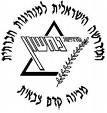                     מחזור כ' הראשון, שדרות, 2017, תשע"ז, שבוע חוץ בנושא צבא וביטחון"האדם הוא מקור עוצמתו של צה"ל. זה הרואה בשירות הצבאי ערך וזכות ולא רק חובה חוקית" (דן חלוץ)יום א'08.01.17 י' בטבתיום ב'09.01.17 י"א בטבתיום ג'10.01.17 י"ב בטבתיום ד'11.01.17 י"ג בטבתיום ה'12.01.17 י"ד בטבתיום ו'13.01.17 ט"ו בטבתמנחה תורןיובללירייובלעומרלירימובילי יוםיואב ורועיניצן ואילייאופיר ושמטהתומר וירדןהבטמו ומעיןתורניםעמית כ ואביבנח ועינבדין ודיהענבר ומתן נאריה ושירןהערות5:30 נקיונות7:15"בוקר טוב" + סדר וניקיון המכינה"בוקר טוב" + סדר וניקיון המכינה"בוקר טוב" + סדר וניקיון המכינה"בוקר טוב" + סדר וניקיון המכינה"בוקר טוב" + סדר וניקיון המכינה"בוקר טוב" + סדר וניקיון המכינה7:45ארוחת בוקרארוחת בוקרארוחת בוקרארוחת בוקרארוחת בוקרארוחת בוקר8:308:00 זאביק - השירות הצבאי שלי8:00 זאביק - מלחמת יום כיפורביקור בגדוד דוכיפתמד''ס9:30 הגעה לבסיס10:00 ביקור בטייסת9:30הפסקההפסקההפסקההפסקההפסקההפסקה9:45רא"ל (במיל') שר הביטחון לשעבר - משה בוגי יעלוןעידו גל רזון - PTSDביקור בגדוד דוכיפתדוברת המשטרה - מירב לפידות - תקשורת11:00 ביקור בגף נש"מ12:00 א. צהריים11:00הפסקההפסקההפסקההפסקההפסקההפסקה11:30פורום משפחות שכולותעפר ענבי - יחסי צבא, דרג מדיני ותקשורת14:10 ראש השב''כ לשעבר - ח''כ יעקב פריד"ר ברק בן צור - לוחמה בטרור13:00 מוזיאון חיל האויר14:00 סא"ל אלעד רז12:45זמן מובילי יום / אקטואליהזמן מובילי יום / אקטואליהזמן מובילי יום / אקטואליהזמן מובילי יום / אקטואליהזמן מובילי יום / אקטואליהזמן מובילי יום / אקטואליה13:00ארוחת צהרים+ הפסקה                                                                                        ניקיונותארוחת צהרים+ הפסקה                                                                                        ניקיונותארוחת צהרים+ הפסקה                                                                                        ניקיונותארוחת צהרים+ הפסקה                                                                                        ניקיונותארוחת צהרים+ הפסקה                                                                                        ניקיונותארוחת צהרים+ הפסקה                                                                                        ניקיונות16:00תאיר קמינר - סרבנית גיוס על רקע מצפוניקהילה - התנדבויות קבועותגלעד - השרות הצבאי?!קהילה - התנדבויות קבועות15:00 סיכום שבועי + פיזור עצמאישבת פרשת "ויחי"17:15הפסקההפסקההפסקההפסקההפסקההפסקה17:45ראש מכינת צהלי - מיכל נגן - שילוב דתיות בצה"לקהילה - התנדבויות קבועותירון לרמן - צבא מקצועי מול צבא העםקהילה - התנדבויות קבועותכניסת שבת : 16:36צאת שבת : 17:43שבת שלום !19:00ארוחת ערבארוחת ערבארוחת ערבארוחת ערבארוחת ערבארוחת ערב20:00תא''ל (במיל') יהודית גריסרו - יוהל''נית לשעברסרן (במיל') ירון ירדני - שירות חשוב ומספק ערכיתמד''ס – קרב מגע – שי ממן+ אפטר לו"זסא''ל (במיל') ד''ר עדו הכט - תורת הביטחון של צה''ל+ אפטר לו"ז21:15-21:30עיבוד יומי + תדרוך למחר + הודעותעיבוד יומי + תדרוך למחר + הודעותעיבוד יומי + תדרוך למחר + הודעותעיבוד יומי + תדרוך למחר + הודעותעיבוד יומי + תדרוך למחר + הודעותעיבוד יומי + תדרוך למחר + הודעות